Реквізити навчальної дисципліниПрограма навчальної дисципліниОпис навчальної дисципліни, її мета, предмет вивчання та результати навчанняКредитний модуль "Інтеграційні процеси: європейська інтеграція" є складовою частиною дисципліни "Інтеграційні процеси" і обов’язковим у підготовці бакалаврів за освітньою програмою «Міжнародна економіка»Вивчається після кредитного модуля „Інтеграційні процеси : вступ до спеціальності”. Кредитний модуль „ Інтеграційні процеси: європейська інтеграція" набуває особливо важливого значення в контексті сталого розвитку інтеграційних процесів у світі, проголошеного і законодавчо закріпленого Україною курсу на інтеграцію до Європейського Союзу, тенденціями економічного співробітництва України та країн ЄС. Кредитний модуль «Інтеграційні процеси: європейська інтеграція» забезпечує фундамент для подальшого вивчення таких модулів, як «Міжнародна Міжнародна економіка 2: Економіка зарубіжних країн», «Міжнародні фінанси», «Світогосподарські зв'язки; Міжнародні економічні відносини», а також слугує засобом формування у студентів системного осмислення інтеграційних процесів Основною метою навчальної дисципліни є формування знань щодо структури та особливостей функціонування європейського союзу в контексті сталого розвитку інтеграційних процесів у світі, та тенденцій економічного співробітництва України з країнами ЄС. У результаті вивчення будуть здобуті навички щодо аналізу з розв’язування завдань стосовно європейської інтеграції країни та вирішення практичних проблем під час інтеграційних процесів у сфері регіонального та місцевого управління, що передбачає застосування теорій та наукових методів регіонального управління. Здобувачі вищої освіти ознайомляться з кращими зарубіжними практиками діяльності регіональних органів влади, а також передбачено вивчення основних нормативно-правових актів та положень законодавства, що регулюють інтеграційні процеси в Європі. Під час вивчення навчальної дисципліни здобувачі вищої освіти:отримають навички з розуміння інтеграційних процесів, принципів та закономірностей розвитку форм та практики створення та функціонування Європейського Союзу;оволодіють навиками агрегувати знання про теоретичний зміст та особливості еволюції розвитку інтеграційних процесів; критично оцінювати й переосмислювати накопичений досвід (власний і чужий), аналізувати свою професійну й соціальну діяльність;набудуть навичок вести дослідницьку діяльність, включаючи аналіз проблем, постановку цілей і завдань, вибір способу й методів дослідження, а також оцінку його якості;оволодіють теоретичними знаннями з метою збереження та примноження моральних, культурних, наукових цінностей і досягнень суспільства на основі розуміння історії та закономірностей розвитку європейського співтоваристваотримають навички з критичного і самокритичного мислення на основі нормативно-правових та морально-етичних норм поведінки з розумінням історії і закономірностей розвитку інтеграційних процесів, та їх впливу на регіональне управління;здобудуть навики з дослідницької та пошукової діяльності, оброблення та аналізу інформації регіонального значення їх систематизація за нормативно-правовими актами ЄС.Пререквізити та постреквізити дисципліни (місце в структурно-логічній схемі навчання за відповідною освітньою програмою)Вивчається після кредитного модуля „Інтеграційні процеси : вступ до спеціальності”. Кредитний модуль „ Інтеграційні процеси: європейська інтеграція" набуває особливо важливого значення в контексті сталого розвитку інтеграційних процесів у світі, проголошеного і законодавчо закріпленого Україною курсу на інтеграцію до Європейського Союзу, тенденціями економічного співробітництва України та країн ЄС.Зміст навчальної дисципліни ГРАФІК ВИКОНАННЯ КУРСОВОЇ РОБОТИПри вивченні кредитного модуля індивідуальним завданням є самостійна робота студента, що передбачає виконання КР. При виконанні КР студенти вибирають одну з тем та проводять аналітичне дослідження інтеграційних процесів в різних країнах.При виборі тематики можна скористатись наведеним переліком пріоритетних напрямів у додатку. В разі необхідності можна об’єднати декілька напрямів з перерахованих, або, навпаки, виділити більш вузький сектор, як об’єкт дослідження, а також запропонувати власний підхід. Головною вимогою при виборі теми є її актуальність для України.Курсова робота складається зі вступу, трьох або чотирьох розділів та висновків. План допомагає представити досліджувану проблему, викладену у логічному порядку питань, за якими надалі буде систематизуватися увесь зібраний фактичний матеріал. План завжди має динамічний характер і може уточнюватися в процесі дослідження студентом конкретної теми. Наукове дослідження не може проводитися без плану. Тільки планове дослідження дає змогу глибоко пізнавати закономірності досліджуваної проблеми. Дослідження у галузі інтеграційних процесів, політичного та соціально-економічного розвитку країн світу потребує збору фактичного та статистичного матеріалу та його належного самостійного опрацювання. Це стосується насамперед статистики, що публікується у статистичних щорічниках різних країн. Робиться ґрунтовний аналіз досвіду розвитку інтеграційних процесів, а саме розкриваються такі основні питання:1.	Стан та історія розвитку інтеграційного процесу.2.	Державна політика щодо європейської інтеграції.3.	Інституції, які відповідають за розвиток регіонального управління в умовах європейської інтеграції4.	Нормативно-правове забезпечення інтеграційного процесу.5.	Основні складові та напрями розвитку інтеграційного процесу. 6.	Висновки і рекомендації щодо можливості застосування досвіду інтеграційних процесів в країнах ЄС для України і т.д.Навчальні матеріали та ресурсиБазовіУгода про асоціацію між Україною і Європейськими Співтовариствами та їх державами-членами // http://www.rada.gov.ua.Економічна інтеграція України в Європейський Союз: Наук. рек. / Р. Айзен (уклад.). — Т. : Економічна думка, 2003. — 185с.Додаткові:Буряк П.Ю., Гупало О.Г. Європейська інтеграція і глобальні проблеми сучасності: Навчальний посібник. – 2-ге видання, доповнене. – К.: «Хай-Тек Прес», 2008. – 352 с.Впроваджуючи Угоду про асоціацію Україна-ЄС: перші уроки, наслідки, практики використання за ред. Сушка О.В., м. Київ., 2016, 40 c. Глобальна економіка. Курс лекцій: навч. посібн. / За заг.ред. Гупала О.Г., Стасишина А.В. – 2-ге вид., доп. – Львів: СПОЛОМ, 2017. – 316с. Європейська інтеграційна політика [Текст] : навч. посіб. / А. М. Поручник, В. І. Чужиков, Д. О. Ільницький, О. А. Федірко ; за заг. ред. д-ра екон. наук, проф. В. І. Чужикова ; ДВНЗ «Київ. нац. екон. ун-т ім. В. Гетьмана». - К. : КНЕУ, 2010. - 452 с. - Режим доступу: http://posibniki.com.ua/catalog-evropeyska-integraciyna-politika---chuzhikova-v-i http://www.europa.eu.int — сайт Європейського Союзу.Савельєв Є.В. Європейська інтеграція і маркетинг. Наукові нариси. – Тернопіль: Карт-бланш, 2003. – 482 с.Міжнародні інтеграційні процеси сучасності: Монографія / А.С. Філіпенко (кер. авт. кол.), В.С. Будкін, М.А. Дудченко та ін. – К.: Знання України, 2004. – 304 с.Інформаційні ресурсиhttp://www.europa.eu — сайт Європейського Союзу.http://www.rada.gov.ua — сервер Верховної Ради: база даних по законодавству України.http://www.kmu.gov.ua — сервер Кабінету міністрів України.http://me.kmu.gov.ua — Міністерство економіки України.http://www.minfin.gov.ua — портал Міністерства фінансів України.http://www.nbuv.gov.ua — національна бібліотека ім. Вернадського.http://www.world-bank.org — Світовий банк.http://www.ita.doc.gov — Департамент торгівлі США.http://www.ilo.org — Міжнародна організація праці.http://www.wto.org — Світова організація торгівлі.http://www.unicc.org/unctad — Конференція ООН з торгівлі та розвитку.http://www.iccwbo.org — Міжнародна торгова палата.http://www.oecd.org — Організація економічного співробітництва та розвитку.http://www.imf.org — Міжнародний валютний фонд.http://www.iie.com — Інститут міжнародної економіки. Вашингтон.http://www.european-patent-office.org — European Patent Office.http://www.aseansec.org — ASEAN.http://www.nafta.org — NAFTA.http://europa.eu.int/en/comm/eurostat/serven/par6/6som.html — Statistical Office of The European Communities (EUROSTAT).Представництво України при Європейському Союзі та Європейському Співтоваристві з атомної енергії: сайт. Режим доступу: https://ukraine-eu.mfa.gov.ua/ua/ukraine-eu/relations 32. Програма ЄС «Креативна Європа» (2014-2020): сайт. Режим доступу: https://creativeeurope.in.ua/ Східне партнерство - Європейський Союз: сайт. Режим доступу: http://eeas.europa.eu/eastern/index_en.htm. Торгівля – Європейська Комісія: сайт. Режим доступу: http://ec.europa.eu/trade/ 35. Транспортна політика ЄС – Європейський Союз: сайт. Режим доступу: https://europa.eu/european-union/topics/transport_en Урядовий офіс координації європейської та євроатлантичної інтеграції – Євроінтеграційний портал: сайт. Режим доступу: https://eu-ua.org/uryadovyy-ofiskoordynaciyi-yevropeyskoyi-ta-yevroatlantychnoyi-integraciyi Урядовий портал: сайт. Режим доступу: www.kmu.gov.ua/kmu/control/en/publish/article7art_ id=248402403&cat_id= 248402399 EU Competition Policy Presentation Part 1. - YouTube: сайт. Режим доступу: https://www.youtube.com/watch?v=8elyprRbNUg  EU Competition Policy Presentation Part 2. - YouTube: сайт. Режим доступу: https://www.youtube.com/watch?v=j_Zy8HqV2bk EU Competition Policy Presentation Part 3. - YouTube: сайт. Режим доступу: https://www.youtube.com/watch?v=hZUKrIeLRjs EU-Africa Declaration on migration and mobility / Fourth EU-Africa Summit. 2-3 April 2014, Brussels. - [Electronic recourse]. Access mode: http://www.consilium.europa.eu/en/press/pressreleases/2014/04/pdf/fourth-eu-africa-summit-eu-africa-declaration-on-migration-and-mobility EUR-Lex Access to European Union law. [Electronic recourse]. Access mode: http://eurlex.europa.eu/legal-content/EN/TXT/?uri=celex: 52006XC0901%2801%29 EU Social policy - the market's human face?. - YouTube: сайт. Режим доступу: https://www.youtube.com/watch?v=bHI30CB96pg European Commission Financial Programming and Budget - [Electronic recourse]. Access mode: http://ec.europa. eu/budget/index_en.cfm  European Commission The Multiannual Financial Framework 2014-2020 - Frequently Asked Questions. - [Electronic recourse]. Access mode: http://ec.europa.eu/budget/mff/index_en.cfm (дата доступу: 30.10.2014);  Financial Regulation and implementing rules applicable to the general budget of the European Communities / Synoptic presentation And selection of legal texts relevant to establishing and implementing the budgets. - European Commission, Luxemburg, Publications Office of the European Union. - 2010. - P. 405. - [Electronic recourse]. Access mode: http:// ec.europa.eu/budget/library/- biblio/.../regulations/syn_pub_rf_modex_en.pdf (дата доступу: 10.10.2014). Indices of Primary Commodity Prices 2006-2016 - International Monetary Fund. [Electronic recourse]. Access mode: https://www.imf.org/external/np/res/commod/Table1a.pdf 48. Stability and Growth Pact / European Commission. - [Electronic resource]. Access mode: http://ec.europa.eu/ economy_finance/economic.../sgp/index_en.Навчальний контентМетодика опанування навчальної дисципліни (освітнього компонента) Самостійна робота студента/аспірантаМетодика вивчення дисципліни ґрунтується на поєднанні сбору , аналізу та послідовного викладу матеріалу в курсовій роботі, Середній обсяг роботи: 30-35 друкованих пронумерованих сторінок (перша сторінка – титульний аркуш). Текст оформлюють на аркушах формату А4 (210x297), друкують 14кг через 1 інтервал. Поля: верхнє і нижнє - 20 мм, праве - 10 мм, ліве - 25 мм. Всі ілюстрації, таблиці і формули нумерують арабськими цифрами порядковою нумерацією в межах розділу. Нумерація складається з номера розділу і порядкового номера ілюстрації (таблиці, формули), відокремлених крапкою (наприклад, 3.2 - другий рисунок третього розділу). Номер і назву ілюстрації розміщують під ілюстрацією: Рис. 3.2. Назва рисунку. Номер і назву таблиці розміщують над таблицею. Слово Таблиця вказують один раз зліва над першою частиною таблиці, над іншими частинами тієї самої таблиці, розміщеної на наступних сторінках, пишуть Продовження табл. із зазначенням номера таблиці. Заголовки граф таблиці починаються з великої літери, а підзаголовки - з малої, якщо вони складають одне речення із заголовком. Підзаголовки, що мають самостійне значення, пишуть з великої літери. Заголовки і підзаголовки граф указують в однині. На всі ілюстрації і таблиці, наведені в розділі, мають бути посилання в текстовій частині. Переліки можуть бути наведені всередині пунктів або підпунктів. Перед кожною позицією переліку слід ставити малу літеру української абетки з дужкою (другий рівень деталізації). Переліки першого рівня деталізації друкують малими літерами з абзацного відступу. Другого рівня - з відступом відносно місця розташування переліків першого рівня. У тексті не дозволяється скорочувати слова, за винятком загальноприйнятих. Необхідно давати розшифровку означень у формулах і вказувати їх одиниці виміру. Список використаних джерел оформлюють згідно вимог ВАК до оформлення наукових робіт. В курсовій роботі повинні бути посилання на кожне використане джерело зі списку у формі [номер використаного джерела у списку, с. номер сторінки]. Список використаних джерел формується по мірі згадування у тексті курсової роботи. Додатки слід розміщувати в кінці роботи і позначати послідовно великими літерами української абетки, наприклад, «Додаток А», «Додаток Б» тощо. Додатки повинні мати спільну з рештою матеріалу наскрізну нумерацію сторінок. До захисту курсову роботу слід подавати зброшурованою і підшитою в окремій папці.Курсова робота (виконується тільки українською мовою, для іноземців – за бажанням, російською) складається з таких частин: 1) титульний аркуш; 2) завдання на курсову роботу (обґрунтування вибору теми для аналізу); 3) анотація (реферат) (виконується українською та іноземною мовами); лаконічно вказати: зміст роботи, обґрунтування та розрахунки, обсяг роботи в аркушах, кількість рисунків, таблиць, використаної літератури. Анотація виконується на окремому стандартному аркуші; 4) зміст (виконується на окремому стандартному аркуші); 5) вступ (одна сторінка): сформулювати значення теми, коротко охарактеризувати об’єкт дослідження, зазначити мету курсової роботи; 6) загальна характеристика об’єкта дослідження ;7) економічний аналіз досвіду країн ЄС: (проводиться порівняльний аналіз обраного об’єкта та цих процесів в Україні);8) характеристика та аналіз міжнародних організацій та установ, що працюють в обраній сфері;9) прогнозування інтеграційного розвитку в певній галузі (на період до 3-х років);10) стратегія розвитку для України (розробляється стратегія розвитку обраного об’єкта); 11) висновки (окрема одна сторінка): навести отримані результати, одержані у відповідних розділах курсової роботи, з зазначенням розрахованих показників;9) список літератури: подати всі використані в курсовій роботі літературні джерела, кожне джерело оформлювати з усіма характеристиками, необхідними для його пошуку, на кожну позицію списку літератури обов’язково має бути посилання в курсовій роботі..Види контролю та рейтингова система оцінювання результатів навчання (РСО)Рейтингова оцінка з курсової роботи має дві складові. Перша (стартова) характеризує роботу студента з виконання розрахунково-аналітичної частини курсової роботи та її результат – якість пояснювальної записки. Друга складова характеризує якість захисту студентом курсової роботи. Розмір шкали першої складової дорівнює 40 балів, а другої складової – 60 балів.Система рейтингових балів1. Стартова складова:своєчасність виконання курсової роботи – 5-3 балів;економічне обґрунтування зроблених висновків та рекомендацій – 12-7 балів;правильність застосування механізмів та методів аналізу і розрахунку – 10-6 балів;якість оформлення, виконання вимог нормативних документів – 6-4 балів;якість графічного матеріалу і дотримання вимог стандартів – 7-4 балів.2. Складова захисту курсової роботи:якість доповіді – 10-6 балів;ступінь володіння матеріалом – 15-9 балів;ступінь обґрунтування зроблених висновків та рекомендацій – 20-12 балів;вміння захищати свою думку – 15-9 балів.Сума балів двох складових переводиться до  залікової оцінки згідно з таблицею:Додаткова інформація з дисципліни (освітнього компонента)Робочу програму навчальної дисципліни (силабус):Складено Петренко Катерина Валеріївна, к.е.н., доцент Ухвалено кафедрою міжнародної економіки (протокол № 11 від 26.05.2021)Погоджено Методичною комісією факультету менеджменту та маркетингу (протокол № 10 від 15.06.2021Додаток1.Орієнтовна тематика курсових робітАналіз передумов та факторів європейської економічної інтеграції.Порівняльний аналіз форм європейської економічної інтеграції.Тенденції та закономірності інтеграційних процесів в Європі.Проблеми та ефективність внутрішньої економічної політики ЄС.Проблеми та економічні ефекти незбалансованості регіонального розвитку в ЄС.Доцільність промислової спеціалізації та кооперації країн ЄС.Напрями та результативність промислової політики країн ЄС.Розвиток та закономірності торговельних відносин в рамках ЄС.Оцінка зовнішньоторговельної політики ЄС.Проблеми та ефективність діяльності Центральноєвропейської асоціації вільної торгівлі.Проблеми та ефективність діяльності Європейської асоціації вільної торгівлі.Механізм та ефективність валютної системи ЄС.Проблеми та ефективність фінансово-кредитної системи ЄС.Напрями та ефективність діяльності Європейського банку реконструкції та розвитку.Роль та ефективність діяльності Європейського інвестиційного банку.Оцінка фіскальної політики ЄС.Ефективність соціальної політики ЄС.Оцінка передумов та наслідків міграції робочої сили в Європі.Тенденції міграції висококваліфікованої робочої сили в ЄС.Напрями та ефективність європейських енергетичних проектів.Механізм та ефективність спільного енергетичного ринку ЄС.Оцінка потенціалу інтеграції України та ЄС в енергетичній сфері.Пріоритети та результативність європейської інтеграції в науково-технічній сфері.Результативність інноваційної політики ЄС.Комерціалізація інтелектуальної власності в ЄС.Теоретичні засади політики європейської інтеграції. Історія європейської інтеграції. Зона вільної торгівлі з ЄС: створення, умови функціонування. Політичні чинники європейської інтеграції. Соціальні чинники європейської інтеграції. Країни-донори в Європейському Союзі. Країни-отримувачі допомоги в Європейському Союзі.  Культурні чинники євроінтеграції.  Детермінанти оптимізації етнонаціональної ідентичності в умовах євроінтеграції. Роль громадської думки у процесах євроінтеграції. Основні напрямки та механізми підвищення ефективності євроінтеграційної політики.  Особливості розвитку євроінтеграційних процесів. Право Європейського Союзу.  Європейська Хартія місцевого самоврядування та її вплив на розвиток місцевого самоврядування в Україні. Характер права Європейського Союзу. Інституції Європейського Союзу. Європарламент: створення, склад, основні напрямки діяльності.  Спільні політики Європейського Союзу. Роль інституцій ЄС у процесі вироблення та реалізації спільних політик. Процедури та критерії вступу до ЄС.  Досвід переговорів про вступ країн Центральної та Східної Європи до ЄС. Україна на шляху до європейської інтеграції. Україна та Європейський Союз: основні напрямки співпраці. Європейська політика сусідства та Україна. План дій Україна - ЄС: пріоритети та результати співпраці. Україна та Європейський Союз на шляху до нової базової угоди. Східне партнерство — новий формат базової політики ЄС. Позиції та інтереси держав-членів у формуванні Східної політики ЄС на початку ХХІ ст.Сценарії, проблеми і фактори майбутнього європейської інтеграції України.Транскордонне співробітництво у контексті розширення ЄС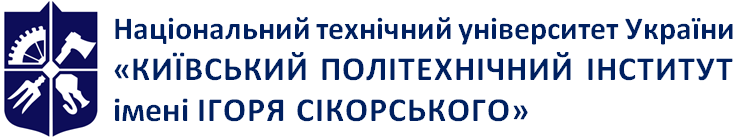 Кафедра міжнародної економікиЄвропейська інтеграціяРобоча програма навчальної дисципліни (Силабус)Європейська інтеграціяРобоча програма навчальної дисципліни (Силабус)Європейська інтеграціяРобоча програма навчальної дисципліни (Силабус)Рівень вищої освітиПерший (бакалаврський) Галузь знань05 соціальні та поведінкові наукиСпеціальність051 економікаОсвітня програма«Міжнародні економіка» Статус дисципліниОбов’язковийФорма навчанняДеннаРік підготовки, семестр2 курс осінній семестр,3 курс, весняний семестрОбсяг дисципліни30Семестровий контроль/ контрольні заходизалікРозклад занятьМова викладанняУкраїнськаІнформація про 
керівника курсу / викладачівПетренко Катерина Валеріївна, к.е.н., доцент petrenko.kateryna@lll.kpi.ua Розміщення курсуПосилання на дистанційний ресурс https://classroom.google.com/u/2/c/MTAwMDUwNzAxOTIw Тиждень семеструНазва етапу роботиНавчальний часНавчальний часТиждень семеструНазва етапу роботиАуд.СРС2Отримання теми та завдання13-5Підбор та вивчення літератури66-7Виконання розділу 148-9Виконання розділу 2310-12Виконання розділу 3613-14Виконання розділу 4515Підготовка висновків за результатами виконання КР216Подання курсової роботи на перевірку117Захист курсової роботи2Бали Стартова складова + складова захистуОцінка100…95Відмінно94…85Дуже добре84…75Добре74…65Задовільно64…60ДостатньоМенше 60НезадовільноКурсовий проект не допущено до захистуНе допущено